Протокол № 1Общественных слушаний (открытые публичные доклады)перед родительской общественностью ГУ «СОПШЭН 36» в 2020 -2021 учебном годуДата проведения: 17 октября 2020 г.Форма проведения: онлайн собрание, дистанционный, с использованием платформы ZOOM.Время проведения: 17:00 часовВо исполнении 29 пункта «Проводить отчетные встречи руководителей организаций среднего образования перед коллективом родителей учащихся, в том числе по расходованию финансовых средств, выделенных из бюджета на содержание организации среднего образованияОбщественные слушания организованы администрацией ГУ «СОПШЭН 36».Информация о проведении Общественных слушаний доведена до сведения общественности посредством: Публикация на школьном сайте.Размещение объявления в фойе школы.Уведомление родителей через классных руководителей.Участвовали председатели и члены родительских комитетов 56 классов.Повестка дня Общественных слушаний: О принятых на государственном и местном уровне нормативных и правовых документах.Текущие затраты. (Директор школы - Ахмадова З.Д.)Проведение капитального и текущего ремонта в 2020 году (план, факт). Разработка проектно-сметной документации на проведение капитального ремонта. (Директор школы - Ахмадова З.Д.)Обновление материально-технической базы объектов образования, в том числе компьютерной техникой. (Директор школы - Ахмадова З.Д.)Приобретение учебников и учебно-методических пособий по обновленному содержанию.( Заместитель директора по учебной работе – Муратов Р.Р.)Расходы на питание и обмундирование детей-сирот, детей из малообеспеченных семей и семей, получающих АСП по фонду всеобуча. (ЗДВР: Садыков Е.Т.)По первому, второму и третьему вопросу выступила директор школы: Ахмадова З.Д.1.Текущие затраты. Текущие затраты в 2020 году по 149 специфике:- канц.товары- 119194,4 тенге;- мыломойка – 80267 тенге;- стройматериалы- 337538,6 тенгеОсобый порядок: дезсредства, коврики, термометры, кварцевые лампы- 957,0 тенгеГосударственная экспертиза на водоснабжение и канализацию = 1.068,0 тенгеПСД электроснабжения – 255.000 тенгеПСД водоснабжения – 300.000 тенгеПСД теплоснабжения – 315.000 тенгеВсего 870.000 тенге ТОО «Апогея»2. Проведение капитального и текущего ремонта в 2020 году (план, факт). Разработка проектно-сметной документации на проведение капитального ремонта. Капитального и текущего ремонта не запланировано на 2020 год. В 2020 году проводилась разработка сметной документации для ремонта в 2021 году.3.Обновление материально-технической базы объектов образования, в том числе компьютерной техникой. 13.07.20 года приобретено 28 компьютеров на общую сумму 6.997.964 тенге.года приобретено 22 компьютера.Приобретение компьютеров- 28*249928=6997984 тенге ТОО «Компьютерный Центр «РОМ»4. По вопросу приобретения учебников и учебно-методических пособий по обновленному содержанию выступил заместитель директора по учебной работе – Муратов Рифкат Рашитович. Он рассказал, что с  2020-2021 учебного года по обновленному содержанию учатся  с 1-11 классы.      Переход на обновленное содержание — это абсолютно новые программы и учебники.       Комплектование учебного фонда определяется согласно приказа МОН РК от 22 мая 2020 года № 216, об утверждении перечня учебников, УМК, пособий и др. дополнительной литературы.       Общий фонд школьной библиотеки составляет 90369 экз. Из них учебной литературы 67531 экз     В августе 2020 года было получено – 8109 экз. новых учебников (на сумму 13182 463 тг.), в том числе для 11 класса -  33 комплекта учебников по обновленному содержанию;  -  21 комплект учебников и рабочих тетрадей для учащихся 2 класса с государственным языком обучения;  -   обновленные учебники: «Информатика» 5 кл. -177 шт., 6 кл -155 шт.;-    учебники для 8 классов по «Истории Казахстана» 9 (8)-113 шт.,  «Всемирная история» (8-9)  -  І часть -113 шт.;  «Краеведение» хрестоматия (1-2 часть) 5-7 кл. в количестве 220 комплектовПо некоторым предметам учащиеся 1-2 ых классов обеспечены рабочими тетрадями. В учебной программе казахстанских школ появился новый предмет –"Краеведение", дополняющий изучение казахской литературы, истории Казахстана, казахского языка и национальной музыки, а также изучение природы, культуры родного края.     Старшеклассники изучают новые предметы: "Основы предпринимательства и бизнеса", где будут разбирать различные кейсы - например, причины финансового успеха некоторых казахстанских блогеров. На "Графике и проектировании», ученики будут проектировать при помощи специальных программ, станет отличным подспорьем для будущих архитекторов и дизайнеров. На уроках Начальной военной и технологической подготовке будут уделять внимание вопросам инженерии и робототехники.    На сегодняшний день обеспеченность учащихся школы учебниками по обновленному содержанию из фонда школьной библиотеки составила 100%.     Основной фонд библиотеки:  всего  90369 экземпляров. - учебный фонд   (экз., %)  67 513- 75%; - на казахском языке (экз., %) 7173 -  31.38%;  - на русском языке (экз., %)  15535  -  68 %; - на других языках (экз., %)   132 -0,6%;- СД,аудио,видео -1470 экз.5.По пятому вопросу «Расходы на питание и обмундирование детей-сирот, детей из малообеспеченных семей и семей, получающих АСП по фонду всеобуча» выступил заместитель директора по воспитательной работе Садыков Еркебулан Темирбулатович.        В целях выполнения Закона Республики Казахстан «Об образовании в части обеспечения полной посещаемости школ детьми и подростками от 6 до 17 лет, и на основании приказа ГУ «Отдел образования города Павлодара» за № от 2017 года в школе был создан приказ и разработан план мероприятий по месячнику всеобуча. Основные мероприятия месячника включали:- выявление детей, не охваченных обучением, и принятие мер по возвращению в школу- проведение ежедневных рейдов по профилактике попрошайничества и безнадзорности в микрорайоне школы, магазинах, базарах, стоянках и т.д.- проведение благотворительной акции «Забота» по обеспечению остронуждающихся детей и подростков одеждой, обувью, школьно-письменными принадлежностями; -анализ состояния трудоустройства выпускников 9-х классов 2020-2021 учебного года. В период месячника ЗДУВР Муратовым Р.Р. была проведена определенная работа по систематизации учета и движения обучающихся, на 19.10.2020г. в школе обучается 1447 учащихся.  Социальным педагогом Смирновой Т.А. совместно с классными руководителями были составлены социальный паспорт детей из малообеспеченных семей – 48 детей из 31 семьи, 2 детей-сирот и 7 ОБПР из 8 семей, из неблагополучных семей 4 семьи, в них 6 детей; на внутришкольном контроле состоят 13 ученика, из них  на учете в ОДН 1-, группа риска – 1, склонных к бродяжничеству и попрошайничеству нет.       За данный период было проведено 21 рейдовых мероприятий по микрорайону, в неблагополучные и малообеспеченные семьи, а также на квартиры учащихся, состоящих на учете в ОДН и ВШК; были задействованы классные руководители, ЗДВР, соц. педагог, психологи школы, представители родительской общественности.       Во время проведения акции «Дорога в школу» была оказана помощь 39 ученикам из малообеспеченных и многодетных семей, на общую сумму 144 100 тенге следующими спонсорами:ИП Ильясова С.Т.Педагогический коллектив и родители учащихся школы.Отдел образования.ФК «Лион»ФК «Юник»       Из Фонда Всеобуча была закуплена школьная форма для 72 учеников на общую сумму 1 043 884,8 тенге. Так же были закуплены канцелярские наборы для 76 учеников, на общую сумму 302 132,2 тенге.Также на данный момент из экономленных средств школы,на приобретение зимней одежды для учащихся из нуждающихся семей, заложены средства в размере 1596000 тысяч тенге.Вопросы, предложения и замечания представителей общественности.Основные выводы по итогам обсуждения: - повышение статуса педагогов, ведущих постоянный поиск результативных и инновационных форм взаимодействия с семьей;- создание условий для обобщения педагогического опыта;- поощрение родителей ребенка, принимающих активное участие в жизнедеятельности школы;- вовлечение родителей в воспитательную деятельность школы;- взаимодействие с неправительственными организациями.Председатель общественных слушаний: Директор школы – З.Ахмадова ______________________________       Фамилия, имя, отчество (при наличии подпись)     Секретарь общественных слушаний:      ЗДВР: З.Русакова __________________________________________                            Фамилия, имя, отчество (при наличии подпись)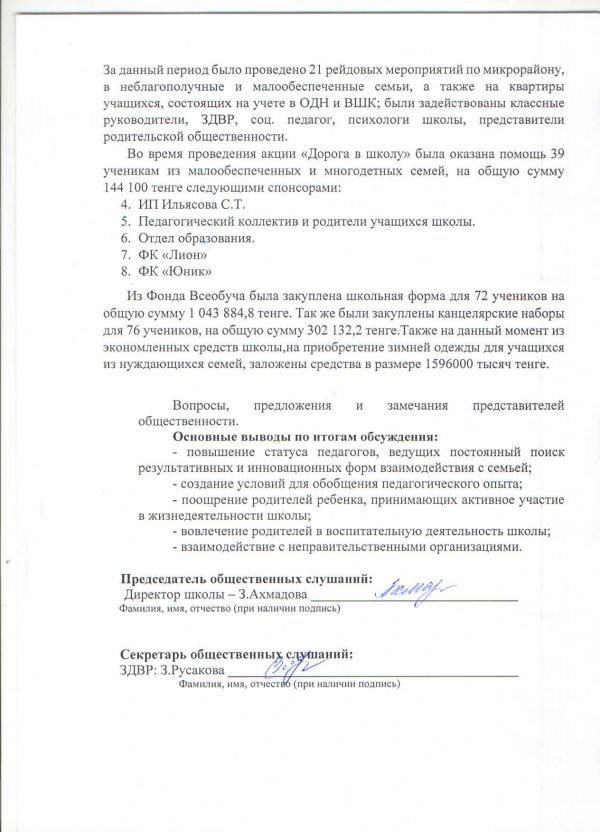 